ΟΡΓΑΝΙΣΜΟΣ ΚΟΙΝΩΝΙΚΗΣ ΠΟΛΙΤΙΚΗΣ ΔΑΦΝΗΣ - ΥΜΗΤΤΟΥ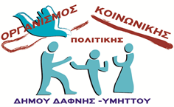 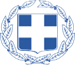 ΑΡΙΘ.ΠΡ.815 /19.5.2021Ανακοίνωση Εγγραφών Έτους 2021 - 2022Το έτος 2021 – 2022 εγγράφονται στους Παιδικούς και Βρεφονηπιακούς Σταθμούς τα παιδιά:ΛΕΙΤΟΥΡΓΙΑ ΣΤΑΘΜΩΝΤο σχ. έτος 2021 – 2022  των Παιδικών και Βρεφονηπιακών Σταθμών αρχίζει την 1η Σεπτεμβρίου και λήγει την 31η Ιουλίου του επόμενου έτους. Οι σταθμοί παραμένουν κλειστοί τον Αύγουστο, τις διακοπές των Χριστουγέννων (24/12 – 6/1), τις διακοπές του Πάσχα (από τη Μεγάλη Πέμπτη ως την Κυριακή του Θωμά), καθώς και όλες τις επίσημες αργίες των Δημοσίων Υπηρεσιών.Οι Σταθμοί λειτουργούν καθημερινά 07:00 – 16:00 (πλην Σαββάτου και Κυριακής) και η προσέλευση των παιδιών ορίζεται έως τις 09:00 ακριβώς. Οι αποχωρήσεις των παιδιών ορίζονται ως τις 16:00 ακριβώς. Οι ενδιάμεσες αποχωρήσεις των παιδιών μετά την ολοκλήρωση του μεσημεριανού γεύματος, ορίζονται από τις/τους προϊσταμένους των σταθμών.Η παραλαβή των παιδιών θα γίνεται αποκλειστικά και μόνο από τους γονείς ή από τα ενήλικα άτομα που έχουν ορίσει με σχετική υπεύθυνη δήλωση οι έχοντες την κηδεμονία και επιμέλεια των παιδιών. Στη διαδικασία αυτή είναι απαραίτητη η επίδειξη της αστυνομικής ταυτότητας.Συγκεκριμένα για την αποφυγή συνωστισμού και μετάδοσης του COVID-19, η προσέλευση και αποχώρηση των βρεφών - νηπίων θα γίνεται τμηματικά και ένα κάθε φορά μαζί με το γονέα κηδεμόνα στον χώρο υποδοχής, σύμφωνα με τις υποδείξεις της/του υπεύθυνης/ου του σταθμού. Το βρέφος- νήπιο θα το συνοδεύει- παραλαμβάνει μόνο ένας γονέας- κηδεμόνας ή συνοδός, τηρώντας πάντα το πρωτόκολλο υγιεινής. Σε κάθε περίπτωση οι κηδεμόνες – γονείς και ο/η συνοδός δεσμεύονται ρητά, ότι θα ακολουθήσουν και θα τηρήσουν απαρέγκλιτα τις οδηγίες για την προστασία της υγείας των παιδιών και του προσωπικού.ΔΙΑΔΙΚΑΣΙΑ ΥΠΟΒΟΛΗΣ ΑΙΤΗΣΕΩΝ ΕΓΓΡΑΦΗΣ – ΔΙΚΑΙΟΛΟΓΗΤΙΚΑΣας γνωρίζουμε ότι το πρόγραμμα «Εναρμόνιση Οικογενειακής και Επαγγελματικής Ζωής» (ΕΣΠΑ) αναμένεται να λειτουργήσει και κατά το σχολικό έτος 2021 – 2022 με συμμετοχή του ΟΚΠΔΥ. Οι γονείς, οι οποίοι πληρούν τις προϋποθέσεις ένταξης στο ανωτέρω πρόγραμμα (να μην είναι ενεργή δημόσιος υπάλληλος η μητέρα και το οικογενειακό εισόδημα κάτω των 27.000,00 – 36.000, 00 € - ανάλογα των αριθμό των τέκνων) σύμφωνα με την προηγούμενη προκήρυξη της ΕΕΤΑΑ -  θα πρέπει να υποβάλουν τη σχετική αίτηση σε αυτό. Επίσης αναμένεται να συνεχιστεί από την ΕΕΤΑΑ και το πρόγραμμα « Οικονομική στήριξη οικογενειών με παιδιά προσχολικής ηλικίας», στο οποίο εντάσσονται οι μητέρες Δημόσιοι Υπάλληλοι (μόνιμοι-ΙΔΑΧ) με ετήσιο εισόδημα 30.000,00 εως 39.000,00 € (ανάλογα των αριθμό των τέκνων) και οι μητέρες μισθωτοί του ιδιωτικού τομέα και αυτοαπασχολούμενες με ετήσιο εισόδημα 30.000,00 εως 39.000,00 € (ανάλογα των αριθμό των τέκνων) και δεν μπορούσαν να ενταχθούν στο προηγούμενο πρόγραμμα. Όσες μητέρες πληρούν τα παραπάνω κριτήρια, θα πρέπει να υποβάλλουν αίτηση συμμετοχής στο εν λόγω πρόγραμμα. Η διαδικασία επιλογής των παιδιών είναι άρρηκτα συνδεδεμένη με τη διαθεσιμότητα των θέσεων ανά σταθμό, που θα προκύψουν από τη συμμετοχή μας ως φορέας στα προγράμματα του ΕΣΠΑ, με αποτέλεσμα για τις  θέσεις που θα διατεθούν από τους Δημοτικούς  Σταθμούς η μοριοδότηση να γίνει με βάση τα κοινωνικοοικονομικά και εργασιακά κριτήρια, αρχής γενομένης από τις ασθενέστερες τάξεις, ευάλωτες κοινωνικές ομάδες, εργαζόμενους γονείς, και κριτήρια εντοπιότητας (δημότες και κάτοικοι) μέχρι πληρώσεως των θέσεων.Οι αιτήσεις εγγραφών στους Βρεφονηπιακούς και Παιδικούς Σταθμούς του Δήμου Δάφνης – Υμηττού θα ξεκινήσουν τη Δευτέρα 24 Μαΐου  έως  και την Παρασκευή 18 Ιουνίου.  Οι αιτήσεις με τα συνημμένα δικαιολογητικά για την εγγραφή των παιδιών στους Σταθμούς του Δήμου μας υποβάλλονται μόνο ηλεκτρονικά μέσω της ιστοσελίδας του Δήμου Δάφνης . Στην αίτηση πρέπει να δηλώνονται υποχρεωτικά πέραν του σταθμού 1ης επιλογής, άλλοι δύο Σταθμοί ως 2η  και 3η επιλογή. Σε περίπτωση πληρότητας του Σταθμού της 1ης σας επιλογής, θα ακολουθήσει η εγγραφή του βρέφους- νηπίου στον Σταθμό της 2ης ή 3ης επιλογής σας. Η αίτηση εγγραφής πρέπει να συνοδεύεται από όλα τα δικαιολογητικά. Αιτήσεις με ελλιπή στοιχεία δε θα μπαίνουν σε διαδικασία μοριοδότησης.Για κάθε παιδί πρέπει να υποβληθεί μία μόνο αίτηση μαζί με το σύνολο των δικαιολογητικών. Πληροφορίες δίνονται από όλους τους Βρεφονηπιακούς και Παιδικούς Σταθμούς του Δήμου μας, όλες τις εργάσιμες ημέρες από τις 07:00 – 16:00 και κατόπιν τηλεφωνικού ραντεβού μπορείτε να επισκέπτεστε τον σταθμό. Τα απαραίτητα έντυπα εγγραφής διατίθενται στην ιστοσελίδα του Δήμου Δάφνης – Υμηττού.Για παιδιά που πληρούν τις προϋποθέσεις εγγραφής μέσω επιδοτούμενου προγράμματος ΕΣΠΑ, οι αιτήσεις εγγραφής μέσω Δήμου δε θα αξιολογούνται, παρά μόνο όταν έχει ολοκληρωθεί η αξιολόγηση των αιτήσεων μέσω ΕΣΠΑ (και δεν θα έχουν ενταχθεί στο συγκεκριμένο πρόγραμμα χωρίς υπαιτιότητα της αιτούσας). Όσες αιτήσεις αξιολογηθούν θετικά από την ΕΕΤΑΑ και λάβουν voucher, εγγράφονται άμεσα στο σταθμό 1ης επιλογής τους, χωρίς κάποια οικονομική επιβάρυνση για όλη τη διάρκεια του σχολικού έτους.  Αίτηση χωρίς τα απαιτούμενα δικαιολογητικά δε θα μπαίνει στη διαδικασία επιλογής.Για πληροφορίες και επίσκεψη(κατόπιν ραντεβού) στα κάτωθι:Α. Απαραίτητα δικαιολογητικά:ΑΙΤΗΣΗ – ΥΠΕΥΘΥΝΗ ΔΗΛΩΣΗ συμπληρωμένη από τον Γονέα ή τον/την έχοντα/έχουσα την επιμέλεια ή τον/την Κηδεμόνα (την οποία συμπληρώνετε στην ιστοσελίδα του Δήμου Δάφνης – Υμηττού     Αίτηση εγγραφής σε παιδικούς σταθμούς). Στην υπεύθυνη δήλωση αναφέρεται αν πληροί τις προϋποθέσεις για συμμετοχή στο πρόγραμμα ΕΣΠΑ και αν θα καταθέσει  αίτηση (σημειωτέων όσοι δικαιούνται εγγραφής μέσω ΕΣΠΑ, οι αιτήσεις τους μέσω Δήμου, θα εξετασθούν μετά την ολοκλήρωση εγγραφών του ευρωπαϊκού προγράμματος και ανάλογα τη διαθεσιμότητα του σταθμού).Έντυπο ενημέρωσης – αποδοχής για τη διαχείριση των προσωπικών δεδομένων , η αποδοχή του οποίου γίνεται μέσω της εφαρμογής. ΥΓΕΙΑ του παιδιού (υποχρεωτική κατάθεση Α + Β): Ιατρική βεβαίωση – Πιστοποιητικό Υγείας. Ο παιδίατρός σας συμπληρώνει, υπογράφει και σφραγίζει το σχετικό έγγραφο (το οποίο εκτυπώνετε από την ιστοσελίδα του Δήμου Δάφνης – Υμηττού) καιΕμβόλια. Θα πρέπει να επισυνάψετε σε φωτοτυπίες οι αντίστοιχες σελίδες του βιβλιαρίου, καθώς φωτοτυπημένη η πρώτη σελίδα του βιβλιαρίου υγείας με τα στοιχεία του παιδιού, ώστε να διαπιστώνεται ότι το παιδί έχει κάνει όλα τα προβλεπόμενα εμβόλια για την ηλικία του.Σε περίπτωση που δεν επισυνάψετε τα παραπάνω δικαιολογητικά, δεν είναι η δυνατή η εγγραφή του παιδιού. Πιστοποιητικό Γέννησης του παιδιού (με έκδοση εντός του 2021) ή Ληξιαρχική Πράξη Γέννησης. Πιστοποιητικό Οικογενειακής Κατάστασης του τελευταίου τριμήνου (από τον οικείο Δήμο ή τα ΚΕΠ). Για τους αλλοδαπούς γονείς θα πρέπει να είναι μεταφρασμένο από την Μεταφραστική Υπηρεσία του Υπουργείου Εξωτερικών ή από Εξουσιοδοτημένο Δικηγόρο.Εργασία ΓονέωνΤακτικοί, Αορίστου χρόνου, Ορισμένου χρόνου υπάλληλοι του Δημοσίου: Πλήρης Βεβαίωση Εργασίας με σχέση εργασίας, ωράριο και αποδοχές (με έκδοση εντός του μήνα Μαΐου και μετά).Ιδιωτικοί Υπάλληλοι : α) Πλήρης Βεβαίωση Εργασίας με σχέση εργασίας, ωράριο και αποδοχές (με έκδοση εντός του μήνα Μαΐου και μετά) και β) Αναγγελία Πρόσληψης ή Εκτυπωμένη Κατάσταση Ενσήμων Α’ τριμήνου 2021.Ελεύθεροι Επαγγελματίες : Βεβαίωση ασφαλιστικού φορέα  καταβολής εισφορών (Δ’ τρίμηνο 2020) ή (αθροιστικά α + β) α) Αντίγραφο της Δήλωσης Έναρξης Επιτηδεύματος στην Εφορία και β) Υπεύθυνη Δήλωση περί μη διακοπής άσκησης επιτηδεύματος.Άνεργοι : Πρόσφατη Βεβαίωση Ανεργίας από τον ΟΑΕΔ (όχι κάρτα ανεργίας).Εκκαθαριστικό Εφορίας Φορολογικού  Έτους 2021 που αφορά εισοδήματα έτους 2020. Σε περίπτωση που οι γονείς υποβάλλουν ξεχωριστές δηλώσεις, είναι απαραίτητο να κατατεθούν και τα δύο εκκαθαριστικά.Αντίγραφο πρόσφατου Λογαριασμού ΔΕΚΟ ή μισθωτήριο συμβόλαιο της κύριας κατοικίας (όπου θα αναγράφεται το όνομα του αιτούντα / της αιτούσας και η διεύθυνση). Υπεύθυνη Δήλωση του γονέα και νόμιμου κηδεμόνα, με την οποία θα ορίζει τους ανθρώπους (ενήλικες) που θα έχουν την ευθύνη παραλαβής του/των παιδιού/ - ων από τον σταθμό και θα αποδέχονται όλα τα αναγκαία μέτρα για την προστασία της υγείας των παιδιών και του προσωπικού. Η ΥΔ εκτυπώνεται από την ιστοσελίδα του Δήμου και υπογράφεται μέσω gov.gr ή ΚΕΠ ( γνήσιο υπογραφής).Για την εγγραφή παιδιών αλλοδαπών γονέων, εκτός των υπολοίπων δικαιολογητικών, απαραίτητη προϋπόθεση είναι η άδεια νόμιμης παραμονής και εργασίας και των δύο γονέων (φωτοτυπία) , όπως αυτή αποδεικνύεται από τις ισχύουσες, κάθε φορά, διατάξεις.Αιτήσεις οικογενειών που οφείλουν τροφεία προηγούμενης σχολικής περιόδου, δε θα μοριοδοτηθούν,  αν προηγουμένως δεν εξοφληθούν τα οφειλόμενα τροφεία.Β. Συμπληρωματικά δικαιολογητικάΔιαζευγμένοι Γονείς: Διαζευκτήριο από το οποίο να προκύπτει η ανάθεση μέριμνας και επιμέλειας.Γονέας Φοιτητής: Πρόσφατη Βεβαίωση από τη Γραμματεία της Σχολής για το τρέχον Ακαδημαϊκό Έτος.Γονέας Στρατιώτης: Πρόσφατη Βεβαίωση από Στρατολογικό Γραφείο.Μέλος της οικογένειας (γονέας ή άλλο παιδί) με αναπηρία 67% και άνω: έγκυρο αντίγραφο απόφασης Υγειονομικής Επιτροπής (ΚΕΠΑ) σε ισχύ, σύμφωνα με τις κείμενες διατάξεις.Γονέας ή άλλο τέκνο της οικογένειας με σοβαρό πρόβλημα υγείας: έγκυρο αντίγραφο Υγειονομικής Επιτροπής (ΚΕΠΑ) σε ισχύ ή άλλο έγκυρο πιστοποιητικό ασφαλιστικού φορέα.Σε περίπτωση χηρείας, αν ο θάνατος του ενός γονέα δεν αναφέρεται στο Πιστοποιητικό Οικογενειακής Κατάστασης, είναι απαραίτητο να καταθέσετε Ληξιαρχική Πράξη Θανάτου. Για κάθε άλλη περίπτωση, θεωρείται απαραίτητο να προσκομιστεί το αντίστοιχο, σύμφωνα με τις κείμενες διατάξεις, πιστοποιητικό. ΟΙΚΟΝΟΜΙΚΗ ΣΥΜΜΕΤΟΧΗ ΓΟΝΕΩΝΗ καταβολή της οικονομικής εισφοράς γίνεται εντός των 5 πρώτων ημερών κάθε μήνα στην ALPHA BANK, λογαριασμός 343002001000155EUR IBAN GR 5001403430343002001000155 και το αποδεικτικό κατάθεσης (στο οποίο θα αναγράφεται το ονοματεπώνυμο του παιδιού, ο Σταθμός και ο μήνας πληρωμής) θα παραδίδεται στον / στην υπεύθυνο/-η του Σταθμού. Σε περίπτωση μη καταβολής της οικονομικής εισφοράς για διάστημα 2 μηνών, θα γίνεται διαγραφή του παιδιού με απόφαση του Διοικητικού Συμβουλίου του ΟΚΠΔΥ. Απαλλάσσονται από την καταβολή τροφείων οι γονείς- κηδεμόνες, όπου το οικογενειακό εισόδημά τους ανέρχεται ως 30.000€.ΕΠΙΣΗΜΑΝΣΗ:Οι γονείς οι οποίοι εμπίπτουν στις προϋποθέσεις ένταξης στο πρόγραμμα ΕΣΠΑ «Εναρμόνιση Οικογενειακής και Επαγγελματικής Ζωής» (να μην είναι ενεργή δημόσιος υπάλληλος η μητέρα και το οικογενειακό εισόδημα κάτω των 27.000,00 – 36.000, 00 € ανάλογα των αριθμό των τέκνων) και στο πρόγραμμα « Οικονομική στήριξη οικογενειών με παιδιά προσχολικής ηλικίας» (μητέρες Δημόσιοι Υπάλληλοι, μόνιμοι-ΙΔΑΧ, με ετήσιο εισόδημα 30.000,00 έως 39.000,00 €, ανάλογα των αριθμό των τέκνων και οι μητέρες μισθωτοί του ιδιωτικού τομέα και αυτοαπασχολούμενες με ετήσιο εισόδημα 30.000,00 έως 39.000,00 €, ανάλογα των αριθμό των τέκνων και δεν μπορούσαν να ενταχθούν στο προηγούμενο πρόγραμμα) και δεν δηλώσουν συμμετοχή, θα καταβάλουν ολόκληρο το ποσό των τροφείων που αντιστοιχούν στο ετήσιο οικογενειακό εισόδημά τους, χωρίς να τους αναγνωριστεί οποιαδήποτε απαλλαγή ή μείωση.ΜΕΙΩΜΕΝΗ ΟΙΚΟΝΟΜΙΚΗ ΕΙΣΦΟΡΑΤρίτεκνοι (δημότες και κάτοικοι): -30%Για το δεύτερο παιδί της ίδιας οικογένειας που φοιτά  (ισχύει και για το τρίτο παιδί): – 50%Μονογονεϊκές οικογένειες και Διαζευγμένοι δημότες και κάτοικοι με εισόδημα άνω των 30.000 € : -30%Οι εκπτώσεις δεν είναι αθροιστικές. Ισχύει κάθε φορά η μεγαλύτερη έκπτωση.ΑΠΑΛΛΑΣΣΟΝΤΑΙ ΤΗΣ ΟΙΚΟΝΟΜΙΚΗΣ ΕΙΣΦΟΡΑΣΠολύτεκνοι δημότες και κάτοικοιΆνεργοι και οι δύο γονείς (με πρόσφατη βεβαίωση ανεργίας από ΟΑΕΔ)Οικογένειες δημοτών και κατοίκων με κάποιο μέλος (γονέας ή άλλο παιδί) με αναπηρία 67% και άνωΕργαζόμενοι στον Δήμο Δάφνης – Υμηττού και στα ΝΠΔΔ του δήμου.ΑΞΙΟΛΟΓΗΣΗ ΑΙΤΗΣΕΩΝ – ΜΟΡΙΟΔΟΤΗΣΗΟι πλήρεις αιτήσεις (μαζί με όλα τα απαραίτητα δικαιολογητικά) των Δημοτών και Κατοίκων  θα αξιολογηθούν και θα μοριοδοτηθούν με τον ακόλουθο τρόπο:Α) ΕΝΤΟΠΙΟΤΗΤΑΒ) ΟΙΚΟΓΕΝΕΙΑΚΟ ΕΙΣΟΔΗΜΑΓ) ΟΙΚΟΓΕΝΕΙΑΚΗ ΚΑΤΑΣΤΑΣΗΔ) ΕΡΓΑΣΙΑΚΗ ΑΠΑΣΧΟΛΗΣΗΕ) ΕΙΔΙΚΕΣ ΟΙΚΟΓΕΝΕΙΑΚΕΣ ΚΑΤΑΣΤΑΣΕΙΣΣΤ) ΕΠΑΝΕΓΓΡΑΦΕΣΑφορά παιδιά που εγγράφηκαν στους σταθμούς μέσω του ΟΚΠΔΥ κατά το έτος 2020 – 2021. Για τη μοριοδότηση της επανεγγραφής απαιτείται να έχουν εξοφληθεί τα τροφεία του προηγούμενου έτους.Η μοριοδότηση επανεγγραφής δεν αφορά τις εγγραφές του έτους 2020 - 2021 μέσω Ευρωπαϊκών Προγραμμάτων (ΕΣΠΑ).Ζ) Οι αιτήσεις των ετεροδημοτών (με κατοικία εκτός των διοικητικών ορίων του Δήμου Δάφνης – Υμηττού) δεν μοριοδοτούνται. Θέσεις σε σταθμούς του Οργανισμού δίδονται σε ετεροδημότες, κατόπιν της εξάντλησης του πίνακα Δημοτών και Κατοίκων.ΕΝΔΕΙΚΤΙΚΟ ΗΜΕΡΗΣΙΟ ΠΡΟΓΡΑΜΜΑΔ. ΕΠΙΤΡΟΠΗ ΑΞΙΟΛΟΓΗΣΗΣΣυγκρότηση τριμελούς επιτροπής αξιολόγησης των αιτήσεων-εγγραφών βρεφών–νηπίων περιόδου 2021-2022, που θα απαρτίζεται από τους  κ. Καμάτσο Ιωάννη, κ.Ψάλτη-Δελατόλα Ανδριανή και κ. Μανδηλαρά Νικηφόρο, με αναπληρώτριες τις κ. Κατσιγιάννη Γεωργία, Βραχιώλια Άννα, και Χρυσανθοπούλου Σταυρούλα.  Για όλα τα θέματα εύρυθμης και ασφαλούς λειτουργίας των Σταθμών, καθώς και όλων των απαραίτητων μέτρων προφύλαξης της υγείας των παιδιών και του προσωπικού, θα δοθεί ενημερωτική ανακοίνωση κατά την έναρξη του έτους 2021 – 2022, ήτοι την 1η Σεπτεμβρίου 2020.  Πληροφορίες, έντυπα και διαδικασία εγγραφής στην ιστοσελίδα: http://www.dafni-ymittos.gov.grΟ Οργανισμός Κοινωνικής Πολιτικής Δάφνης – Υμηττού, όπως κάθε χρόνο, θα διαθέσει υπαλλήλους, οι οποίοι θα προσφέρουν βοήθεια στους / στις δικαιούχους του Προγράμματος «Εναρμόνιση Οικογενειακής και επαγγελματικής Ζωής» (ΕΣΠΑ), προκειμένου να υποβάλλουν τις αιτήσεις και τα απαραίτητα δικαιολογητικά συμμετοχής τους, μέσω ηλεκτρονικής αλληλογραφίας ή κατόπιν τηλεφωνικού ραντεβού. Επισημαίνεται ότι η βοήθεια αυτή αφορά όσες/όσους από τους/ τις δικαιούχους του Προγράμματος, ενδιαφέρονται για εγγραφή του τέκνου τους στους σταθμούς του ΟΚΠΔΥ, αποκλειστικά.  Τα παιδιά που έχουν γεννηθεί το έτος 2016 και το έτος 2017, εγγράφονται υποχρεωτικά στα Νηπιαγωγεία του Υπουργείου Παιδείας.Ο ΠΡΟΕΔΡΟΣΚΩΝΣΤΑΝΤΙΝΟΣ Σ. ΣΤΑΥΡΙΑΝΟΥΔΑΚΗΣΒρέφη(Εγγράφονται σε Βρεφικό Τμήμα)Με συμπληρωμένους τους 6 Μήνες την 1η Σεπτεμβρίου 2021 και άνω, έως 30 μηνών( ημερομηνία γέννησης από 1/4/2019 εως 28/2/2021)Νήπια(Εγγράφονται σε Νηπιακό Τμήμα)Με συμπληρωμένα τα 2 ½ Έτη την 1η Σεπτεμβρίου 2021 έως 3 Ετών (ημερομηνία γέννησης από 1/1/2018 εως 31/3/2019 )ΣΤΑΘΜΟΙΤΜΗΜΑΤΑΔΙΕΥΘΥΝΣΗΤΗΛ.ΠΡΟΪΣΤΑΜΕΝΗ/ΟΣ2οςΒρεφικό-ΝηπιακόΑλεξανδρείας 34210-9758592ΧΡΥΣΑΝΘΟΠΟΥΛΟΥ ΣΤΑΥΡΟΥΛΑ3οςΒρεφικό-ΝηπιακόΚίου 18 & Ζωοδόχου Πηγής210-9750043ΒΡΑΧΙΩΛΙΑ ΑΝΝΑ4οςΝηπιακόΣτρατονίκης 27210-7623120ΚΑΤΣΙΓΙΑΝΝΗ ΓΕΩΡΓΙΑ5οςΒρεφικόΣτρατονίκης 27210-7629970ΛΙΟΛΙΟΥ ΔΗΜΗΤΡΑ6οςΒρεφικό-ΝηπιακόΚερασούντος και Αμαλθείας 27210-9714370ΨΑΛΤΗ-ΔΕΛΑΤΟΛΑ ΑΝΔΡΙΑΝΗ7οςΒρεφικό-ΝηπιακόΠλούτωνος & Βότση210-9754964ΜΗΤΡΟΠΟΥΛΟΥ ΔΕΣΠΟΙΝΑΔΗΜΟΤΕΣ-ΚΑΤΟΙΚΟΙΔΗΜΟΤΕΣ-ΚΑΤΟΙΚΟΙΔΗΜΟΤΕΣ-ΚΑΤΟΙΚΟΙΟΙΚΟΓΕΝΕΙΑΚΟ ΕΙΣΟΔΗΜΑ ΕΩΣ 30.000,00 €ΟΙΚΟΓΕΝΕΙΑΚΟ ΕΙΣΟΔΗΜΑ ΕΩΣ 30.000,00 €0ΟΙΚΟΓΕΝΕΙΑΚΟ ΕΙΣΟΔΗΜΑ ΑΠΟ 30.000,01 ΕΩΣ 40.000,00 €50,00 € ΝΗΠΙΑΚΟ60,00 ΒΡΕΦΙΚΟΟΙΚΟΓΕΝΕΙΑΚΟ ΕΙΣΟΔΗΜΑ ΑΠΟ 40.000,01 € ΕΩΣ 50,00060,00 € ΝΗΠΙΑΚΟ70,00 ΒΡΕΦΙΚΟΟΙΚΟΓΕΝΕΙΑΚΟ ΕΙΣΟΔΗΜΑ ΑΠΟ 50.000,01 € ΕΩΣ 60.000€80,00€ ΝΗΠΙΑΚΟ90,00€ ΒΡΕΦΙΚΟΟΙΚΟΓΕΝΕΙΑΚΟ ΕΙΣΟΔΗΜΑ ΑΠΟ 60.000,01 € ΚΑΙ ΑΝΩ120,00€ ΝΗΠΙΑΚΟ130,00€ ΒΡΕΦΙΚΟΕΤΕΡΟΔΗΜΟΤΕΣ (κατοικία εκτός του Δήμου Δάφνης – Υμηττού) ΕΤΕΡΟΔΗΜΟΤΕΣ (κατοικία εκτός του Δήμου Δάφνης – Υμηττού) ΕΤΕΡΟΔΗΜΟΤΕΣ (κατοικία εκτός του Δήμου Δάφνης – Υμηττού) ΑΝΕΞΑΡΤΗΤΟΥ ΟΙΚΟΓΕΝΕΙΑΚΟΥ ΕΙΣΟΔΗΜΑΤΟΣΑΝΕΞΑΡΤΗΤΟΥ ΟΙΚΟΓΕΝΕΙΑΚΟΥ ΕΙΣΟΔΗΜΑΤΟΣ170,00 €ΔΗΜΟΤΕΣ  ή ΚΑΤΟΙΚΟΙ ΔΗΜΟΥ ΔΑΦΝΗΣ-ΥΜΗΤΤΟΥ ΚΑΙ ΟΙ ΔΥΟ ΓΟΝΕΙΣ30 ΜΟΡΙΑΔΗΜΟΤΗΣ ή ΚΑΤΟΙΚΟΣ ΔΗΜΟΥ ΔΑΦΝΗΣ-ΥΜΗΤΤΟΥ Ο ΕΝΑΣ ΓΟΝΕΑΣ20 ΜΟΡΙΑΕργαζόμενοι στο Δήμο Δάφνης – Υμηττού και στα ΝΠΔΔ40 ΜΟΡΙΑΈως 30.000,00 €20 ΜΟΡΙΑ30.000,01 € – 40.000,00 €10 ΜΟΡΙΑ40.000,01 € και άνω5 ΜΟΡΙΑΑΡΙΘΜΟΣ ΑΝΗΛΙΚΩΝ ΤΕΚΝΩΝΑΡΙΘΜΟΣ ΑΝΗΛΙΚΩΝ ΤΕΚΝΩΝ                  1 ΠΑΙΔΙ5 ΜΟΡΙΑ2 ΠΑΙΔΙΑ10 ΜΟΡΙΑ3 ΠΑΙΔΙΑ15 ΜΟΡΙΑ4 ΠΑΙΔΙΑ20 ΜΟΡΙΑΚΑΙ ΟΥΤΩ ΚΑΘΕΞΗΣ+ 5 ΓΙΑ ΚΑΘΕ ΠΑΙΔΙΠΛΗΡΗΣ ΑΠΑΣΧΟΛΗΣΗ  ΚΑΙ ΟΙ ΔΥΟ ΓΟΝΕΙΣ40 ΜΟΡΙΑΜΕΡΙΚΗ ΑΠΑΣΧΟΛΗΣΗ ΚΑΙ ΟΙ ΔΥΟ ΓΟΝΕΙΣ30 ΜΟΡΙΑΠΛΗΡΗΣ ΑΠΑΣΧΟΛΗΣΗ  ΕΝΟΣ ΓΟΝΕΑ20 ΜΟΡΙΑΜΕΡΙΚΗ ΑΠΑΣΧΟΛΗΣΗ ΕΝΟΣ ΓΟΝΕΑ15 ΜΟΡΙΑΑΝΕΡΓΗ ΜΗΤΕΡΑ ΜΕ ΔΕΛΤΙΟ ΑΝΕΡΓΙΑΣ ΟΑΕΔ5 ΜΟΡΙΑΑΝΕΡΓΟΣ ΠΑΤΕΡΑΣ ΜΕ ΔΕΛΤΙΟ ΑΝΕΡΓΙΑΣ ΟΑΕΔ5 ΜΟΡΙΑΠΑΙΔΙ ΟΡΦΑΝΟ ΑΠΟ ΤΟΥΣ ΔΥΟ ΓΟΝΕΙΣ ή ΣΕ ΑΝΑΔΟΧΗ ΟΙΚΟΓΕΝΕΙΑ40 ΜΟΡΙΑΧΗΡΕΙΑ (ΟΡΦΑΝΟ ΑΠΟ ΕΝΑΝ ΓΟΝΕΑ)30 ΜΟΡΙΑΜΟΝΟΓΟΝΕΪΚΗ ΟΙΚΟΓΕΝΕΙΑ (ΕΡΓΑΖΟΜΕΝΟΣ ΓΟΝΕΑΣ)15 ΜΟΡΙΑΓΟΝΕΙΣ  Ή ΠΑΙΔΙΑ ΜΕ ΑΝΑΠΗΡΙΑ 67% ΚΑΙ ΑΝΩ15 ΜΟΡΙΑΓΟΝΕΙΣ  Ή ΠΑΙΔΙΑ ΜΕ ΣΟΒΑΡΟ ΠΡΟΒΛΗΜΑ ΥΓΕΙΑΣ10 ΜΟΡΙΑΓΟΝΕΑΣ ΦΟΙΤΗΤΗΣ  Ή ΜΑΘΗΤΗΣ10 ΜΟΡΙΑΠΑΤΕΡΑΣ ΣΤΡΑΤΕΥΣΙΜΟΣ – ΦΥΛΑΚΙΣΜΕΝΟΣ ΓΟΝΕΑΣ10 ΜΟΡΙΑΕΠΑΝΕΓΓΡΑΦΗ ΝΗΠΙΟΥ- ΒΡΕΦΟΥΣ20 ΜΟΡΙΑ07:00 – 09:00Προσέλευση / Ελεύθερο Παιχνίδι09:00 – 09:45Ατομική καθαριότητα – Υγιεινή/ Πρωινό09:45 – 10:301ος κύκλος οργανωμένων δραστηριοτήτων (Πρόγραμμα Εκπαίδευσης και Αγωγής)10:30 – 11:00Ατομική καθαριότητα – Υγιεινή / Δεκατιανό (Φρούτο)11:00 – 11:30Ελεύθερες δραστηριότητες σε εσωτερικό ή εξωτερικό χώρο – Διάλειμμα11:30 – 12:302ος κύκλος οργανωμένων δραστηριοτήτων (Πρόγραμμα Εκπαίδευσης και Αγωγής) / Ατομική καθαριότητα – Υγιεινή12:30 – 13:00Γεύμα13:00 – 13:15Ατομική καθαριότητα – Υγιεινή13:15 – 15:00Αποχωρήσεις  / Ξεκούραση/ Ελεύθερες δραστηριότητες15:00 – 15:15Ατομική καθαριότητα – Υγιεινή / Απογευματινό κολατσιό15:15 – 16:00Αποχωρήσεις  / Ελεύθερες δραστηριότητες